MILÉ MAMIČKY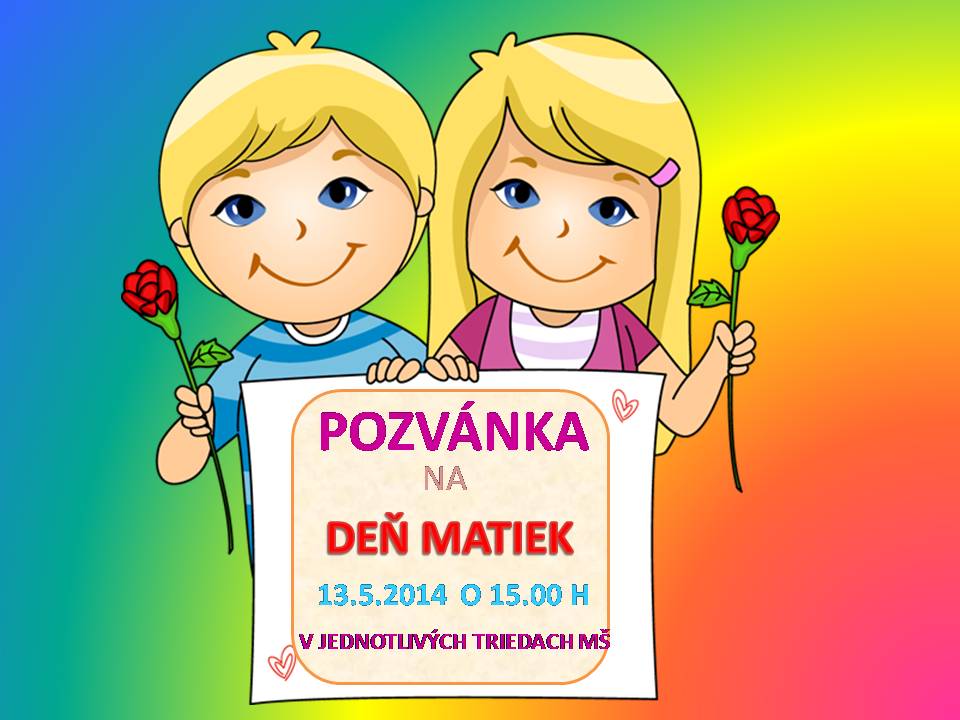              Tešíme sa na Vás 10.05.2022 ( UTOROK ) o 16:00 hodine v TRIEDE MŠ STUĽANY